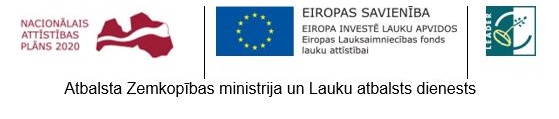 Projekts tiek īstenots ELFLA Latvijas lauku attīstības programmas 2014.-2020.gadam apakšpasākuma „Starpteritoriālā un starpvalstu sadarbība” ietvarosProjekts “Zirgu izmantošanas iespējās šodien un rīt. EQUUS.” Nr. Nr.18-00-A019.333-000019DARBA KĀRTĪBAAKTIVITĀTE: Vietējās apmācības un semināri.Seminārs Darbs ar zirgu no zemes (izprotot zirgu psiholoģiju un uzvedību)Sadarbības partneru teritorijasPirmā tēma/nodarbība: “Sadarbības veidošana, izpratne par zirga uzvedību un mācīšanos”.Lai zirga sadarbība ar cilvēku būtu veiksmīga, vispirms ir jānodrošina zirga pamatvajadzības: neierobežota piekļuve ēdienam un dzeramajam ūdenim, kā arī pietiekami liela teritorija, kur pārvietoties un socializēties ar citiem zirgiem. Tādā veidā mēs varam būt pārliecināti, ka zirgam nekas netrūkst būt par zirgu.

Darbojoties ar zirgu un cenšoties izprast, kāpēc zirgs nedara kaut ko no tā, ko viņam prasām, jāizvērtē, vai tas ir tāpēc ka zirgs:
1) ir satraucies, baidās no cilvēka un inventāra,
2) nesaprot uzdevumu, nav izveidojis sakarību ķēdi: signāls-reakcija-atbilde
3) negrib darīt, jo neredz labumu sev
4) nevar izdarīt, jo izjūt diskomfortu.

Lai veidotos veiksmīga sadarbība ir labi jāizprot zirga ķermeņa valoda, un jāspēj mierīgi reaģēt uz katru situāciju. Jāzina, kādi ir efektīvākie vingrinājumi un ko kurā brīdī labāk darīt, kā arī ko noteikti nevajadzētu darīt.Programma: 17:00 – 19:00  Teorētiskā nodarbība	           19:00 – 20:00  Praktiskā nodarbībaDatumsNorises vieta, kontaktpersona29. septembrisBiedrība “Agates Sports", "Agates", Katlakalns, Ķekavas novads1. oktobrisz/s "Vītoliņi", Tumes pagasts, Tukuma novads2. oktobrisLLU Zirgkopības mācību centrs "Mušķi", Cenu pagasts, Ozolnieku novads5. oktobrisJSK “Equlat", “Piķurgas”, Salaspils lauku teritorija, Salaspils novads